Hey you guys!Your names were given to me to build our PBIS Program! I hope this was not a mistake! Can we meet one day this week? In the meantime start brainstorming ideas! I am excited about this upcoming year!Mr. Leshaun T. JenkinsAssistant Principal Tarboro High School2014 NCSCA  State 1A Soccer Coach of the Year2014 NSCA  NC State Coach of the Year2015 THS & ECPS Global Educator of the Year2017 ECU 40 Under 40 InducteeB.A. History, B.A. Political Science2019 NC State Principal Preparation FellowIt is better to lead from behind and to put others in front, especially when you celebrate victory when nice things occur. You take the front line when there is danger. Then people will appreciate your leadership.~Nelson MandelaMon, Sep 16, 2019, 8:32 PM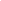 